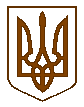 УКРАЇНАБілокриницька   сільська   радаРівненського   району    Рівненської    області(четверта чергова сесія восьмого скликання) РІШЕННЯвід  04 березня  2021  року                                                                        № 139  Про затвердження технічної документації із землеустрою щодо встановлення (відновлення) меж земельної ділянки в натурі (на місцевості) у спільну часткову власністьгромадянці Бестюк Вірі Василівні та громадянину Бестюку Олегу ВячеславовичуРозглянувши заяви громадянки Бестюк Віри Василівни та громадянина Бестюка Олега Вячеславовича про затвердження технічної документації із землеустрою щодо встановлення (відновлення) меж земельної ділянки в натурі (на місцевості) у спільну часткову власність для будівництва і обслуговування житлового будинку, господарських будівель і споруд (присадибна ділянка) громадянці Бестюк Вірі Василівні та громадянину Бестюку Олегу Вячеславовичу в с. Шубків та керуючись статтями 121, 125, 126, 186 Земельного кодексу України, статтею 26 Закону України  "Про місцеве самоврядування в Україні”, за погодженням постійної комісії з питань архітектури, містобудування, землевпорядкування та екологічної політики, сесія Білокриницької сільської радиВИРІШИЛА:Затвердити технічну документацію із землеустрою щодо встановлення (відновлення) меж земельної ділянки в натурі (на місцевості) у спільну часткову власність громадянці Бестюк Вірі Василівні (3/4 частки)  та громадянину Бестюку Олегу Вячеславовичу (1/4 частки) для будівництва і обслуговування житлового будинку, господарських будівель і споруд (присадибна ділянка) площею  (кадастровий номер 5624689800:02:014:0223) в с. Шубків на території Білокриницької сільської ради Рівненського району Рівненської області.Передати у спільну часткову власність громадянці Бестюк Вірі Василівні (3/4 частки)  та громадянину Бестюку Олегу Вячеславовичу (1/4 частки) земельну ділянку для будівництва і обслуговування житлового будинку, господарських будівель і споруд (присадибна ділянка) площею 0,2054 га (кадастровий номер 5624689800:02:014:0223) за рахунок земель, що перебувають в їх користуванні, розташованої в с. Шубків на території Білокриницької сільської ради Рівненського району Рівненської області.Громадянці Бестюк Вірі Василівні та громадянину Бестюку Олегу Вячеславовичу:     - здійснити державну реєстрацію права власності у Державному реєстрі   речових прав   на нерухоме майно та їх обтяжень;- земельну ділянку використовувати за цільовим призначенням, з дотриманням вимог статей 91, 103 Земельного кодексу України та інших нормативно-правових актів.Контроль за виконанням даного рішення покласти на постійну комісію з питань архітектури, містобудування, землевпорядкування та екологічної політики сільської ради.Сільський голова                                                                 Тетяна ГОНЧАРУК